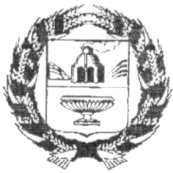 АДМИНИСТРАЦИЯ ЗАРИНСКОГО РАЙОНА АЛТАЙСКОГО КРАЯП О С Т А Н О В Л Е Н И Е       02.12.2020                                                                                              № 682                                                             г. ЗаринскО внесении дополнений в постановление Администрации района от 13.07.2018 №459 «Об утверждении Положения «О порядке осуществления муниципального земельного контроля на территории муниципального образования Заринский район Алтайского края»В соответствии со ст. 72 Земельного кодекса РФ, Федеральным законом от 06.10.2003 N 131-ФЗ "Об общих принципах организации местного самоуправления в Российской Федерации", Федеральным законом от 26.12.2008 N 294-ФЗ "О защите прав юридических лиц и индивидуальных предпринимателей при осуществлении государственного контроля (надзора) и муниципального контроля", постановлением Администрации Алтайского края от 02.09.2015 №349 «Об утверждении порядка осуществления муниципального контроля на территории Алтайского края», руководствуясь ст. 65 Устава муниципального образования Заринский район Алтайского края Администрация района ПОСТАНОВЛЯЕТ:1. Внести в Положения «О порядке осуществления муниципального земельного контроля на территории муниципального образования Заринский район Алтайского края» следующие дополнения:1)пункт 2.1 дополнить абзацем следующего содержания:«-предупреждение нарушений требований земельного законодательства»;2)пункт 3.6 изложить в следующей редакции:«Внеплановые проверки юридических лиц и индивидуальных предпринимателей проводятся по основаниям установленными ч.2 ст.10 Федерального закона от 26.12.2008 № 294-ФЗ «О защите прав юридических лиц и индивидуальных предпринимателей при осуществлении государственного контроля (надзора) и муниципального контроля»; «предупреждение нарушений требований земельного законодательства»              3) пункт 4.2 изложить в следующей редакции:«Обязанности должностных лиц отдела по управлению имуществом и земельным отношениям Заринского района при осуществлении муниципального земельного контроля установлены пунктом 4.2 постановления Администрации Алтайского края от 02.09.2015 №349 «Об утверждении порядка осуществления муниципального контроля на территории Алтайского края»;2. Опубликовать данное постановление в районной газете «Знамя Ильича» или обнародовать на официальном сайте Администрации Заринского района.3.Настоящее Постановление вступает в силу со дня его официального опубликования в районной газете «Знамя Ильича» или обнародования на официальном сайте Администрации Заринского района.Глава района   В.К.Тимирязев